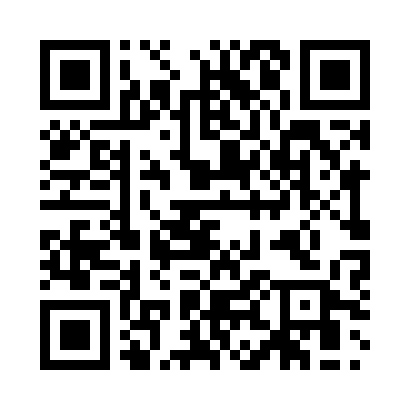 Prayer times for Altenbuch, GermanyWed 1 May 2024 - Fri 31 May 2024High Latitude Method: Angle Based RulePrayer Calculation Method: Muslim World LeagueAsar Calculation Method: ShafiPrayer times provided by https://www.salahtimes.comDateDayFajrSunriseDhuhrAsrMaghribIsha1Wed3:405:591:195:218:4110:502Thu3:375:571:195:218:4310:533Fri3:335:551:195:228:4410:564Sat3:305:531:195:238:4610:595Sun3:275:521:195:238:4711:016Mon3:245:501:195:248:4911:047Tue3:215:481:195:248:5011:078Wed3:185:471:195:258:5211:109Thu3:145:451:195:258:5311:1310Fri3:115:441:195:268:5511:1511Sat3:085:421:195:278:5611:1812Sun3:055:411:195:278:5711:2113Mon3:035:391:195:288:5911:2414Tue3:035:381:195:289:0011:2715Wed3:025:371:195:299:0211:2816Thu3:025:351:195:299:0311:2817Fri3:015:341:195:309:0411:2918Sat3:015:331:195:309:0611:2919Sun3:005:311:195:319:0711:3020Mon3:005:301:195:319:0811:3121Tue2:595:291:195:329:1011:3122Wed2:595:281:195:329:1111:3223Thu2:585:271:195:339:1211:3224Fri2:585:261:195:339:1311:3325Sat2:585:251:195:349:1511:3426Sun2:575:241:205:349:1611:3427Mon2:575:231:205:359:1711:3528Tue2:575:221:205:359:1811:3529Wed2:565:211:205:369:1911:3630Thu2:565:201:205:369:2011:3631Fri2:565:191:205:379:2111:37